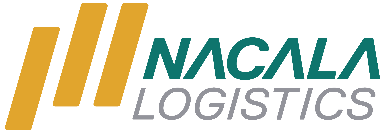 Convite de ImprensaA Nacala Logistics tem a honra de convidar o vosso prestigiado Órgão de Comunicação Social à participar do Lançamento da 1ª pedra de reabilitação das estradas de acesso as praias Libélula e Sousa. O evento terá lugar está quarta-feira, 14 de Junho, as 10 horas, em Nacala Porto, no entroncamento entre os acessos da praia Libélula e Condomínio Owani. Este será presidido pela sua Excia Presidente do Município de Nacala. A reabilitação da estrada, está avaliada em 838 790 USD (oitocentos e trinta e oito mil, setecentos e noventa dólares) e visa viabilizar o projecto de travessia marítima da Nacala Logistics que tem por objectivo encurtar a distância percorrida diariamente pelos seus trabalhadores. Esta reabilitação, também, trará ganhos as residentes de Nacala, na medida em que passaram a contar com uma via de acesso melhorada bem como elevar-se-á o potencial turístico da região, hoje condicionado pela via de acesso.Para mais informações ou em caso de dúvidas, contacte:Media RelationsTell: 843215883E-mail: assessoria.imprensa@nacalalogistics.comO quê?Lançamento da primeira pedra de reabilitação das estradas de acesso as praias Libélula e SousaQuem?Nacala LogisticsOnde?Em Nacala Porto, no entroncamento entre os acessos da praia do Libélula e Condomínio OwaniQuando?14 de Junho de 2023